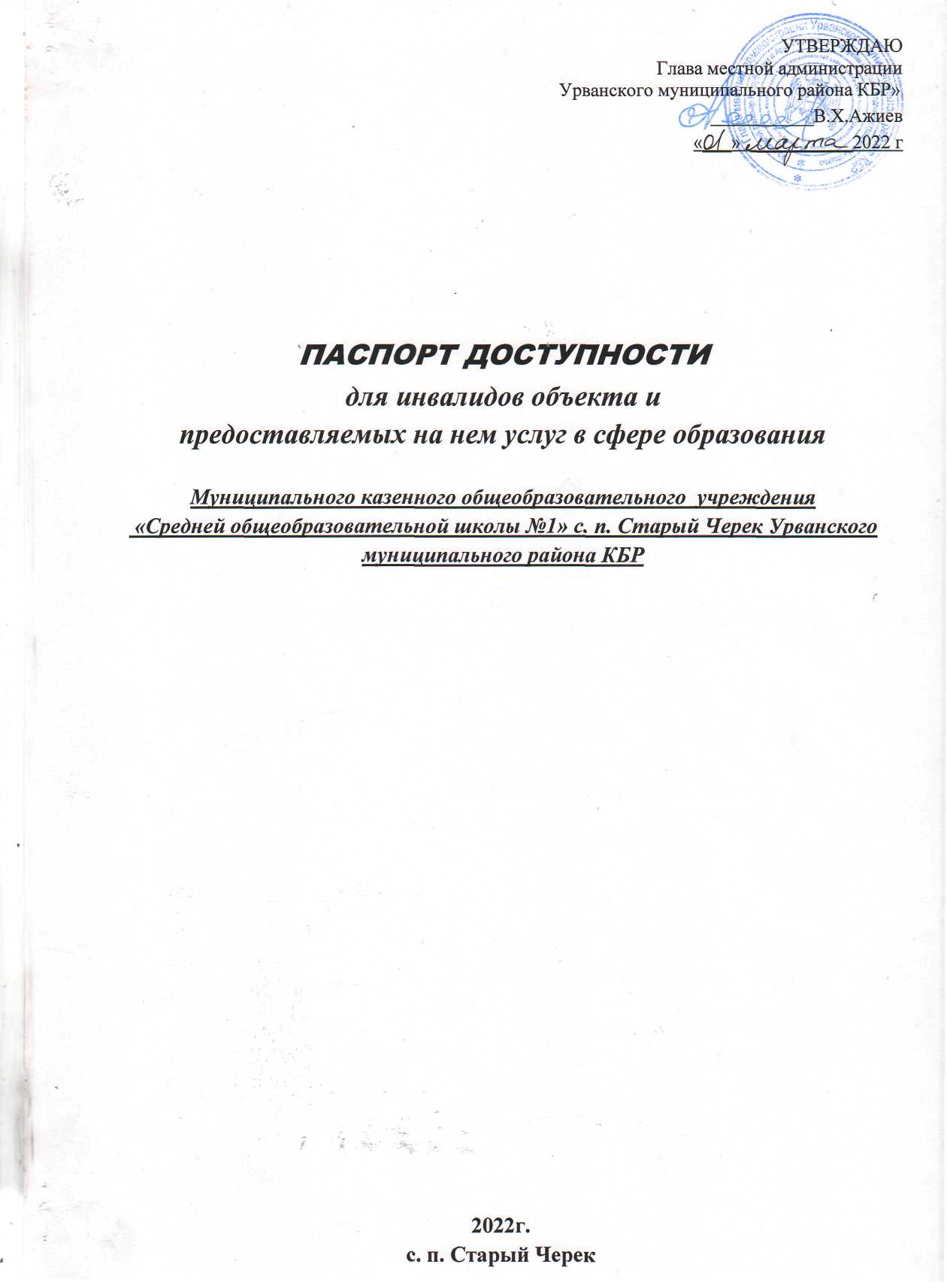 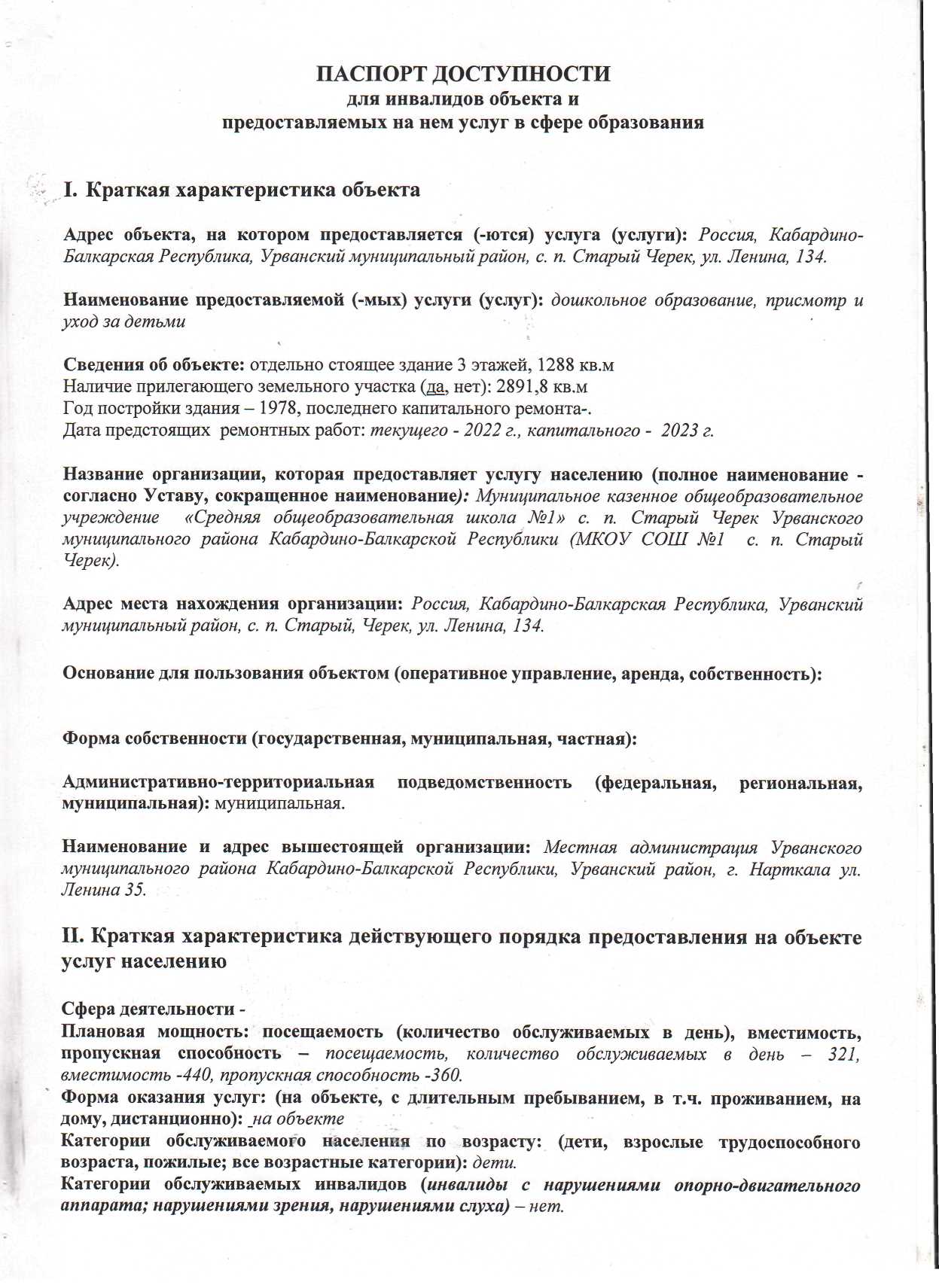 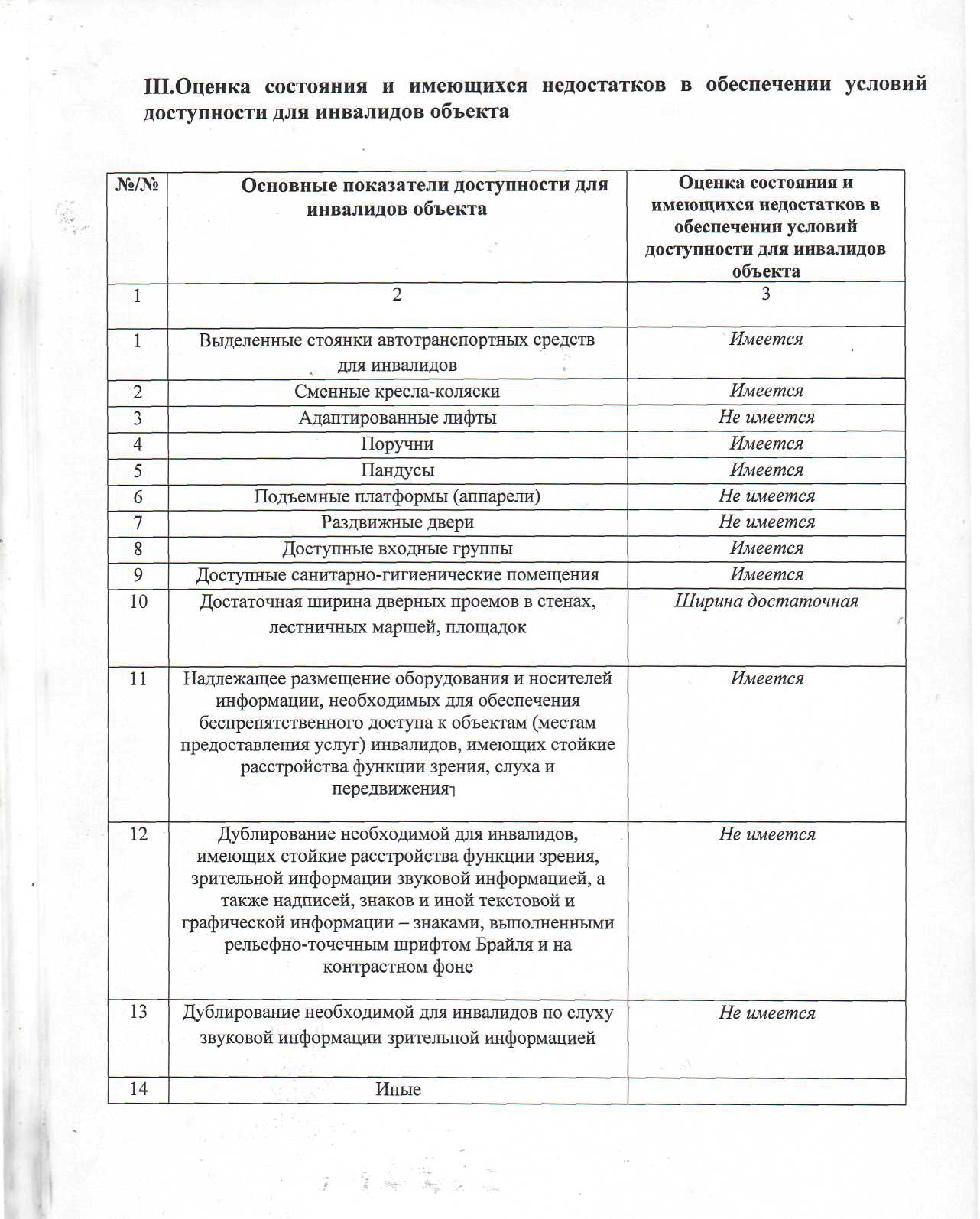 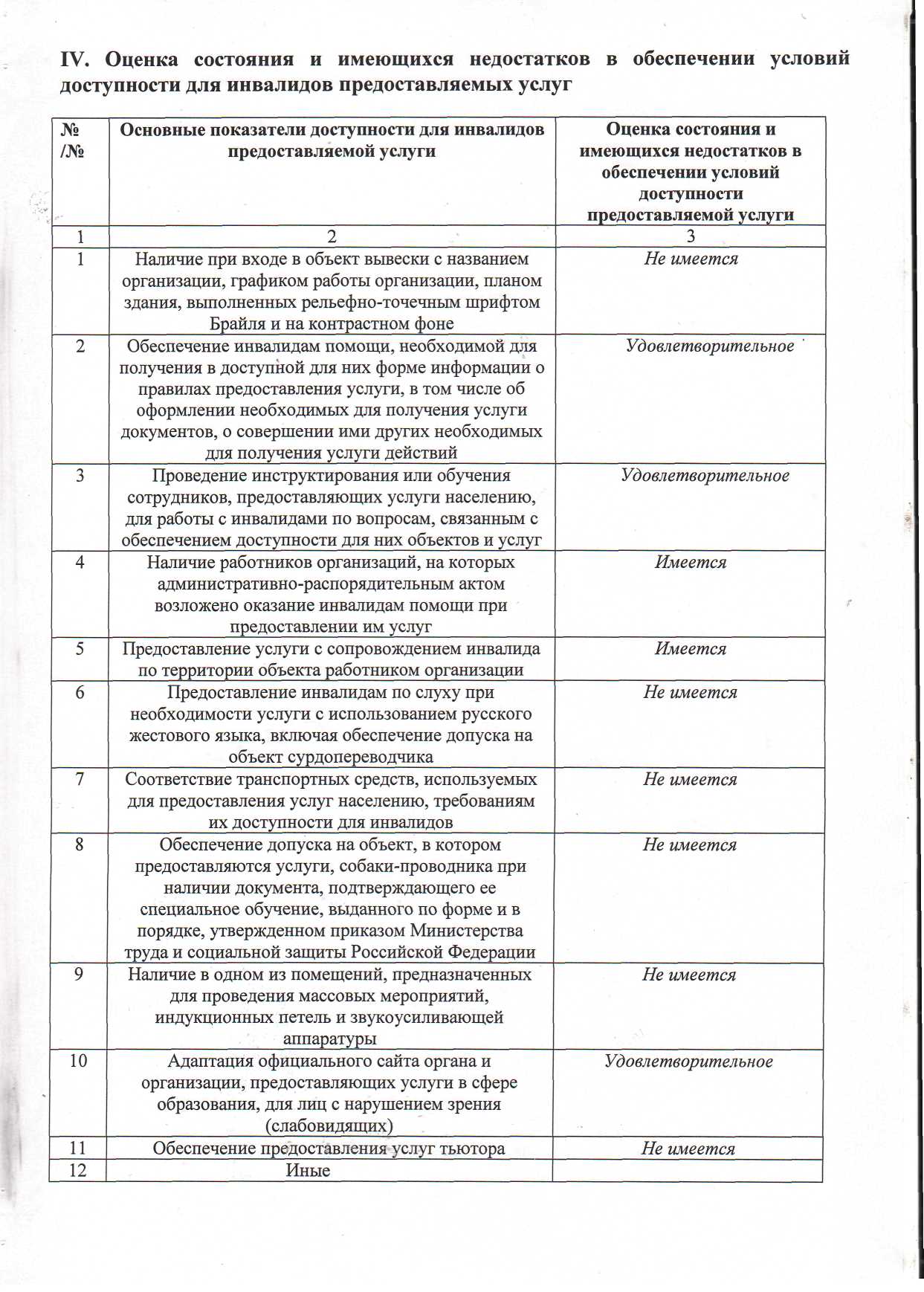 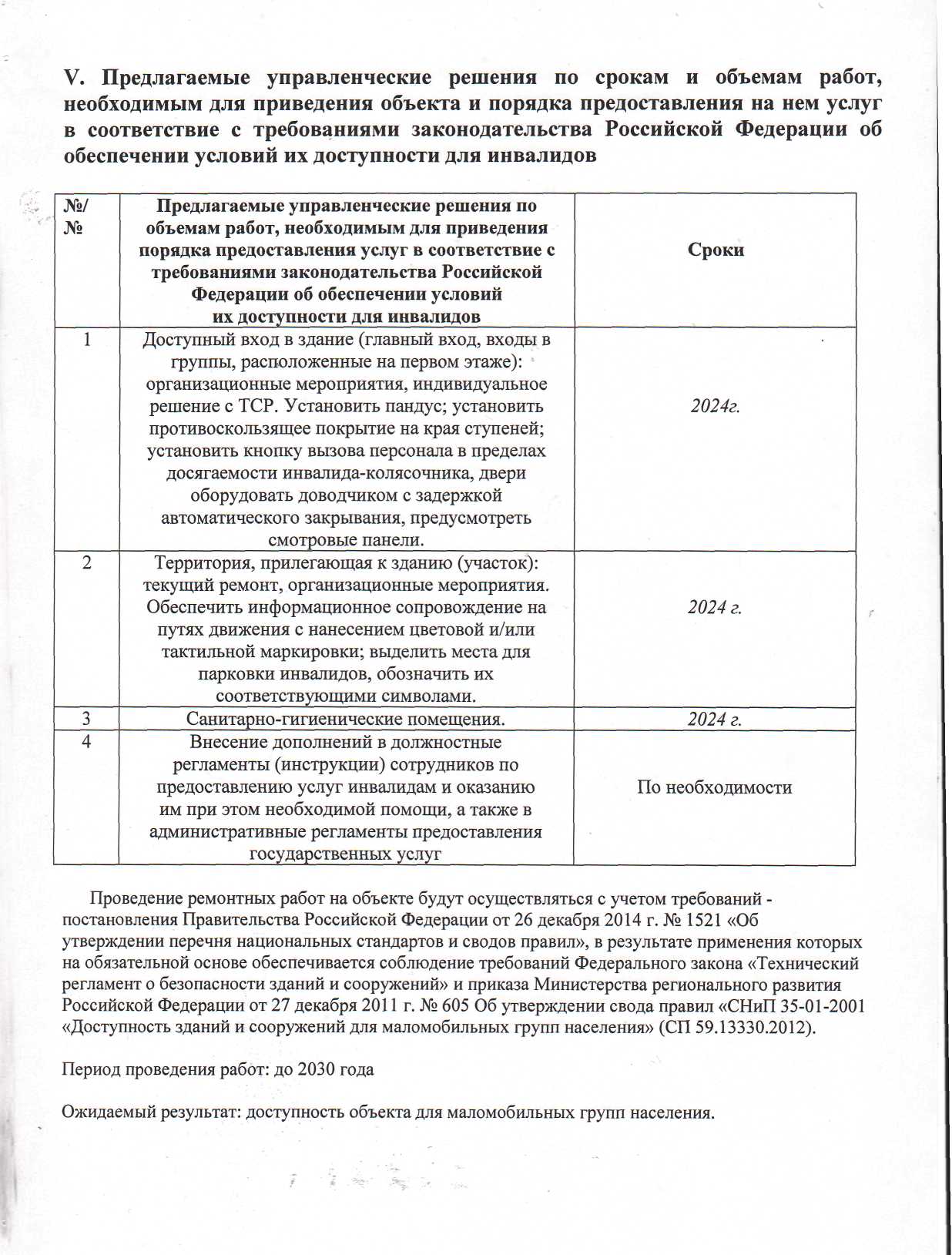 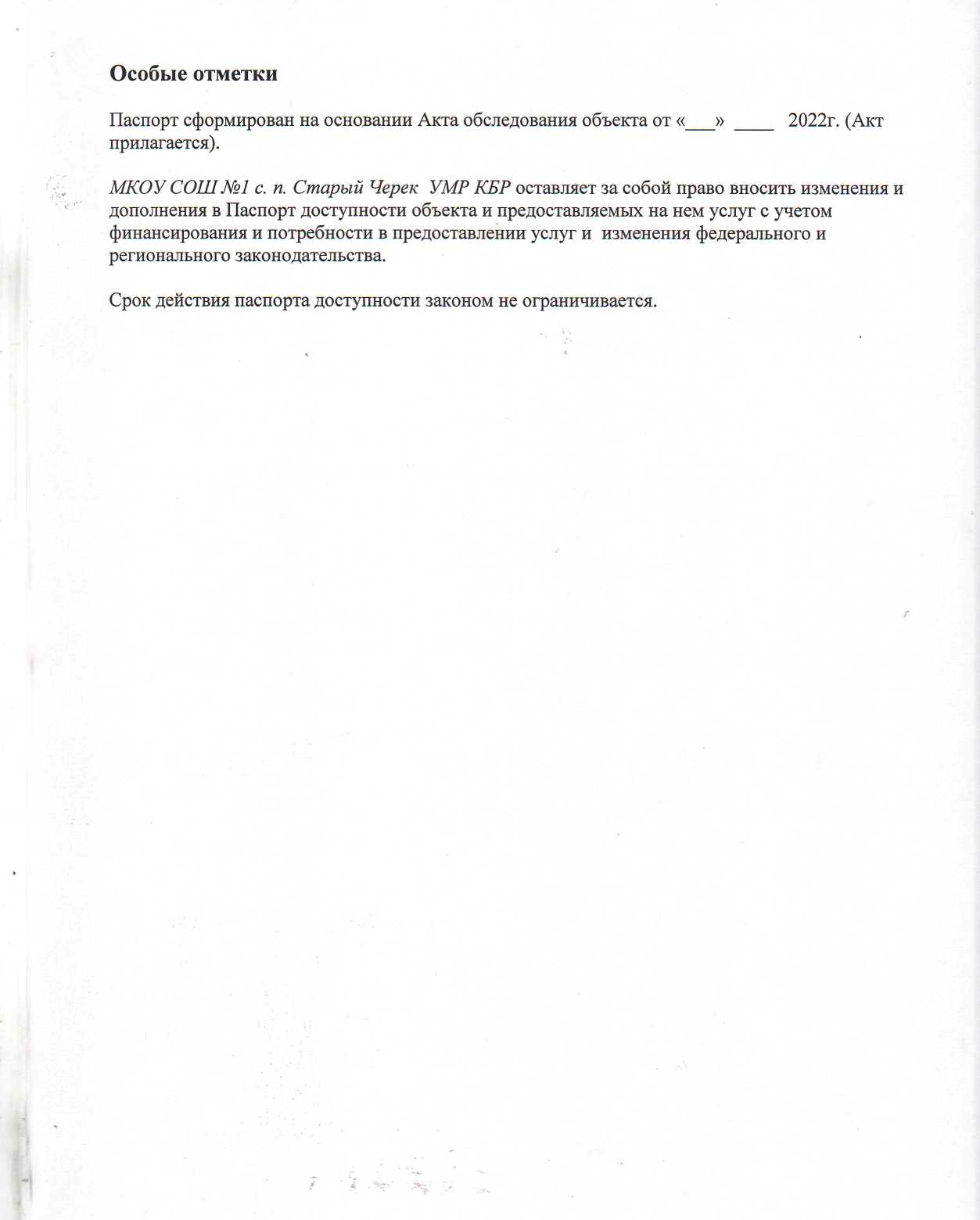 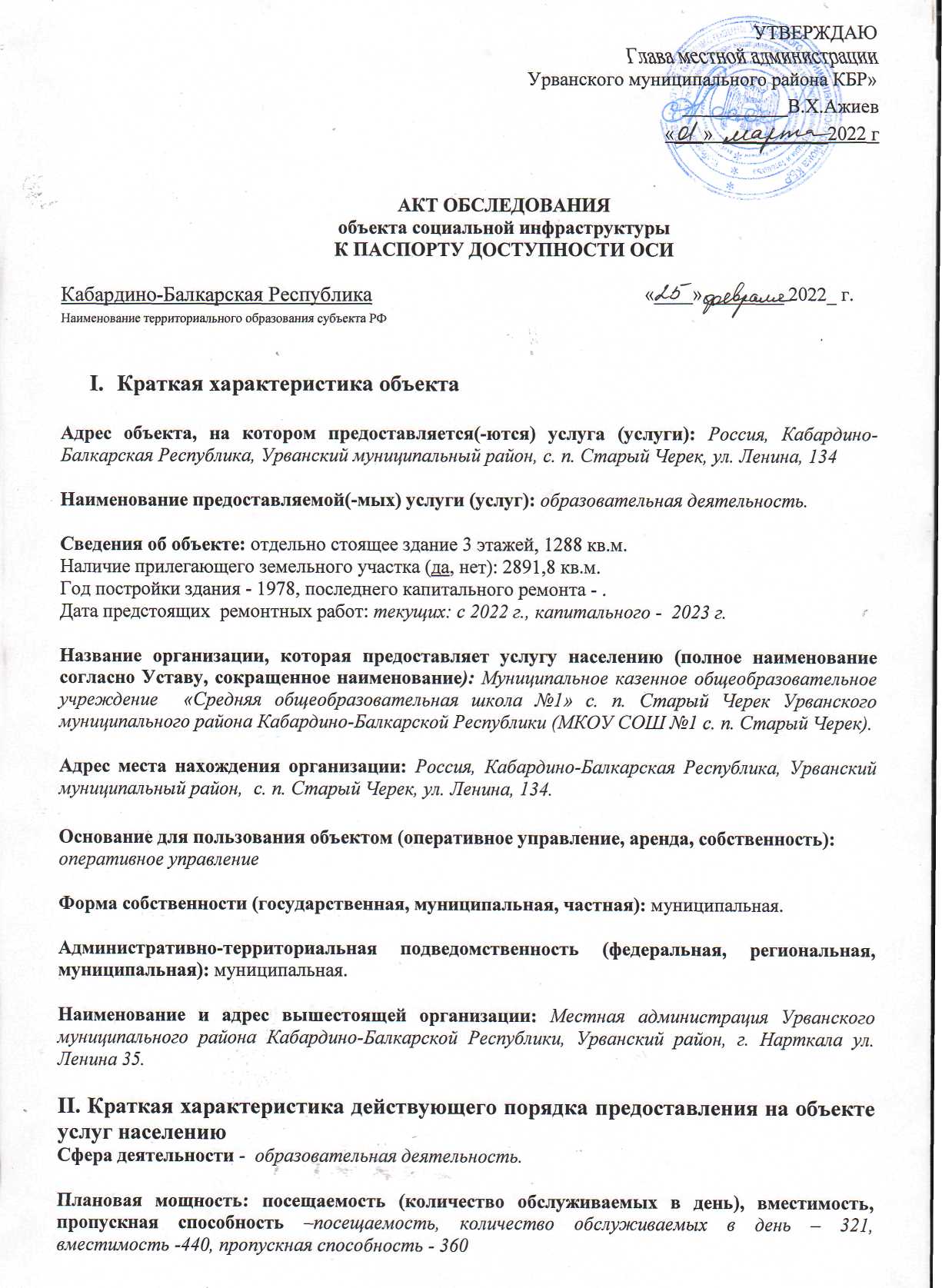 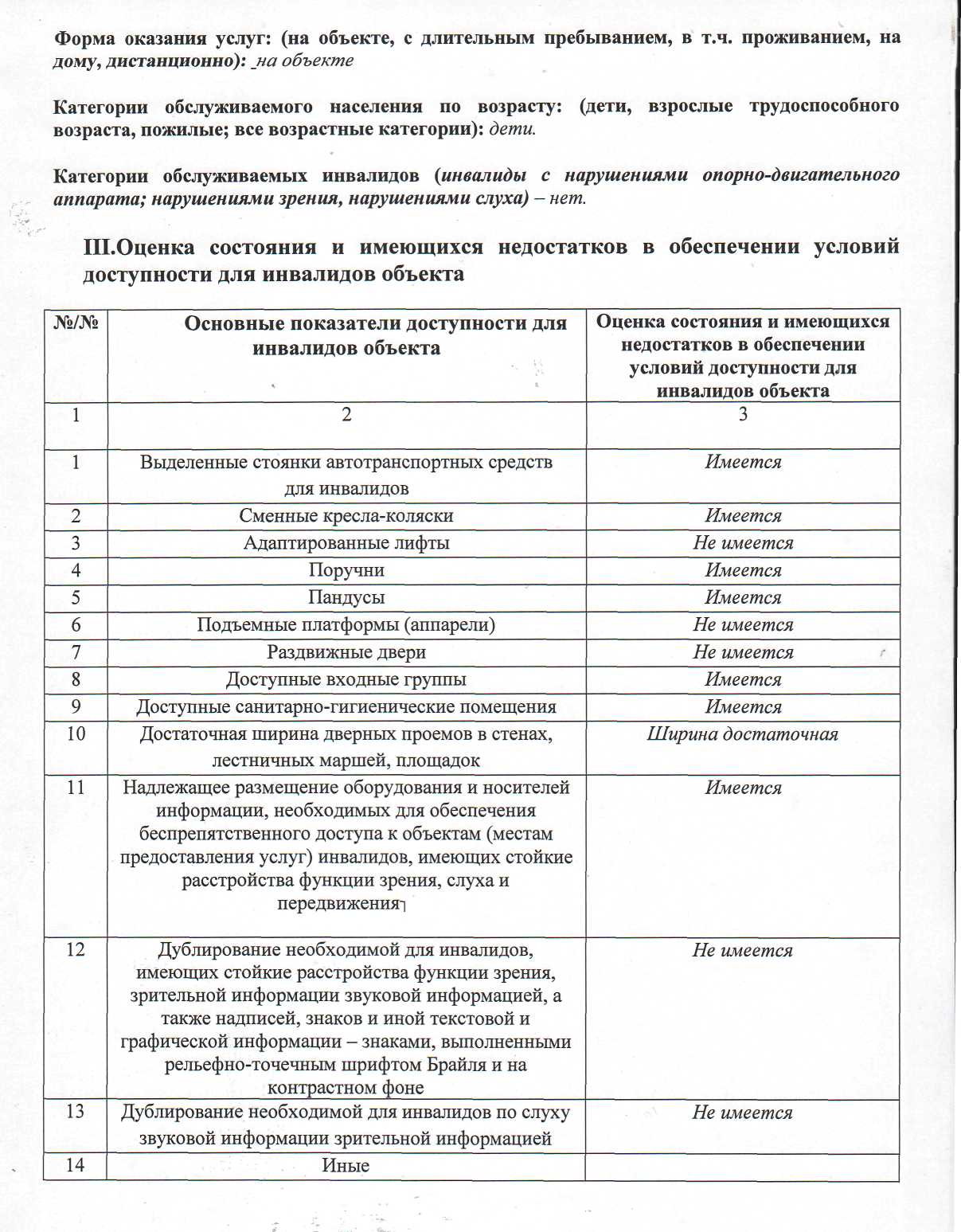 i   .*•??•.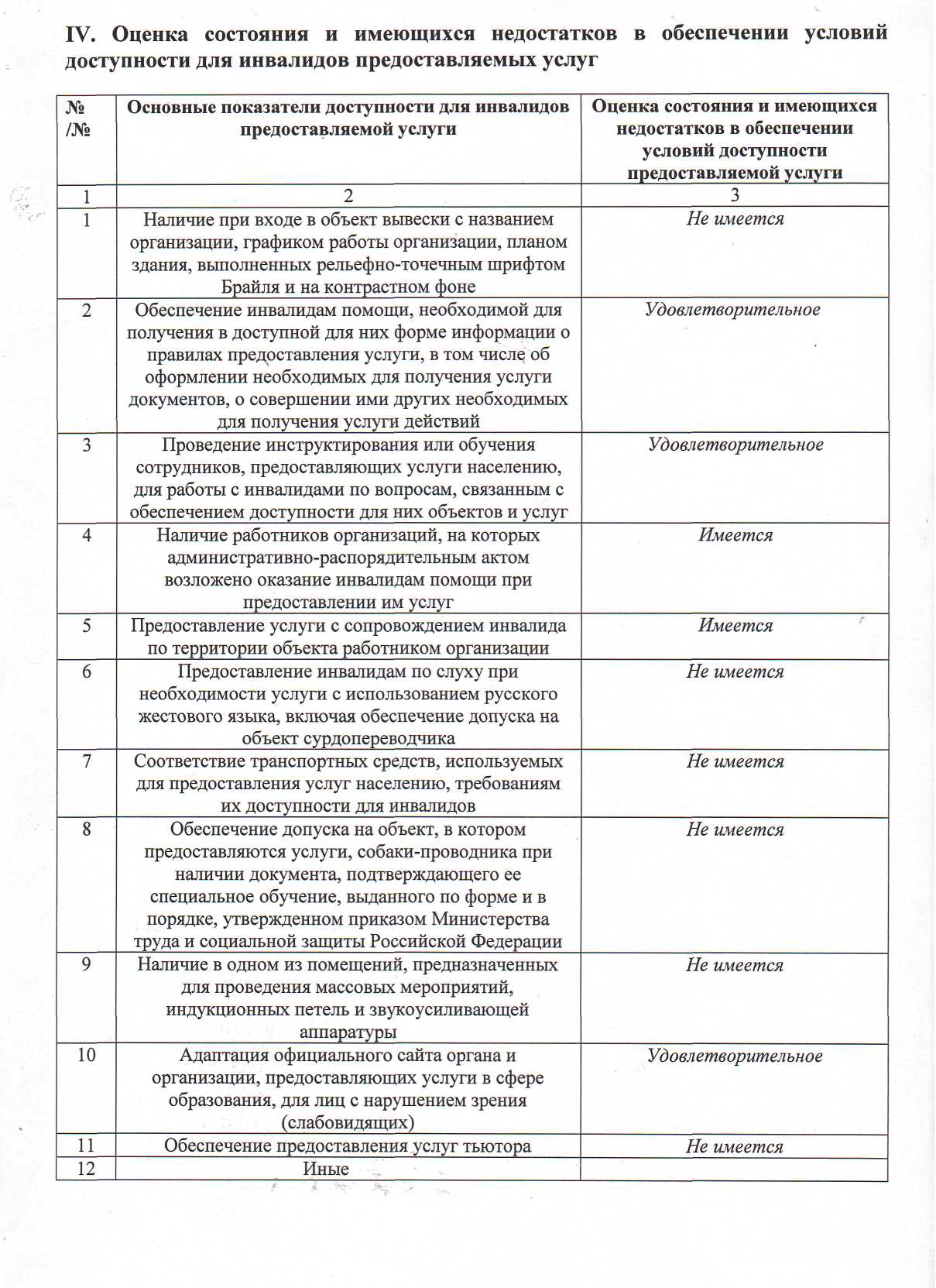 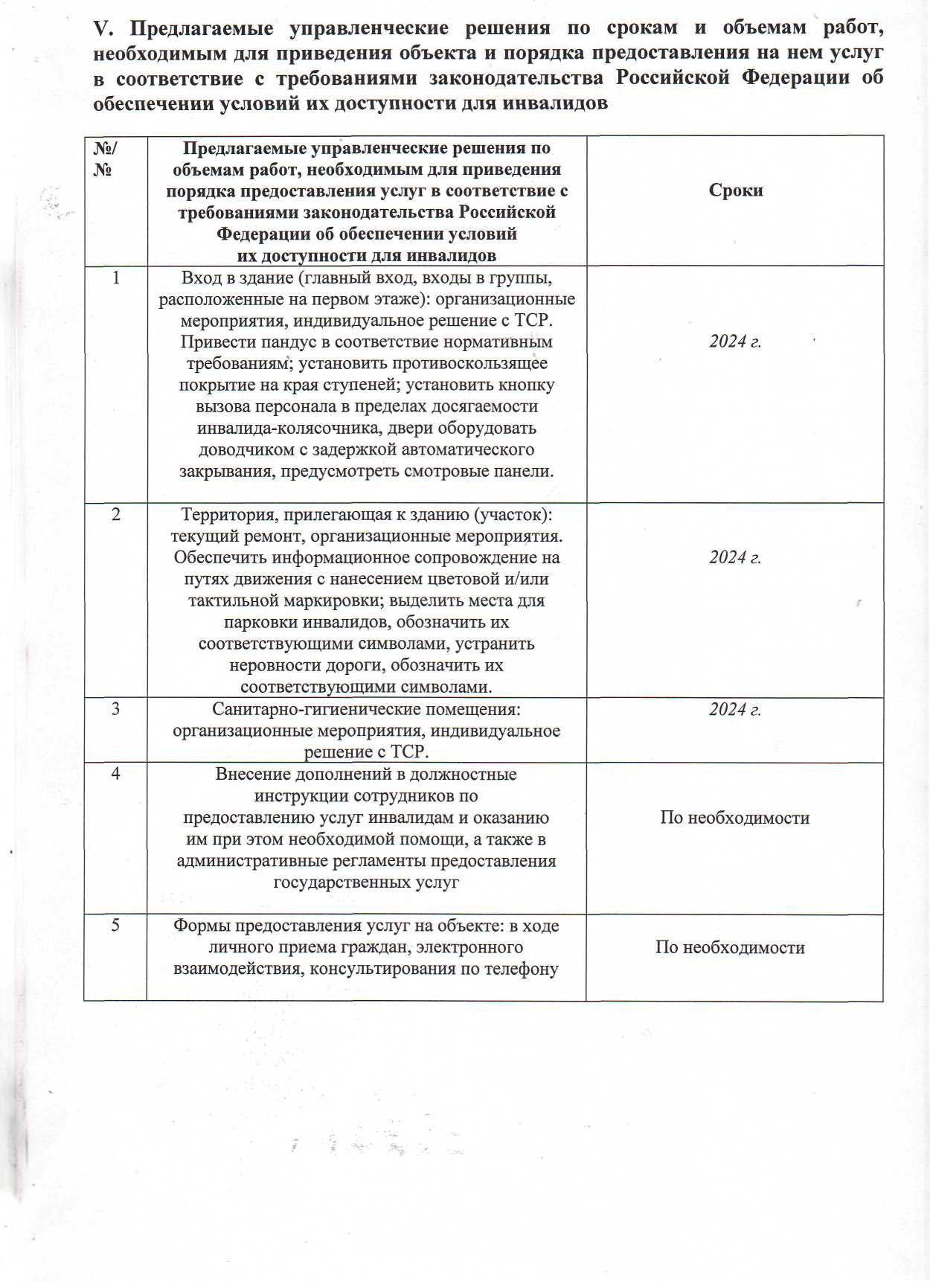 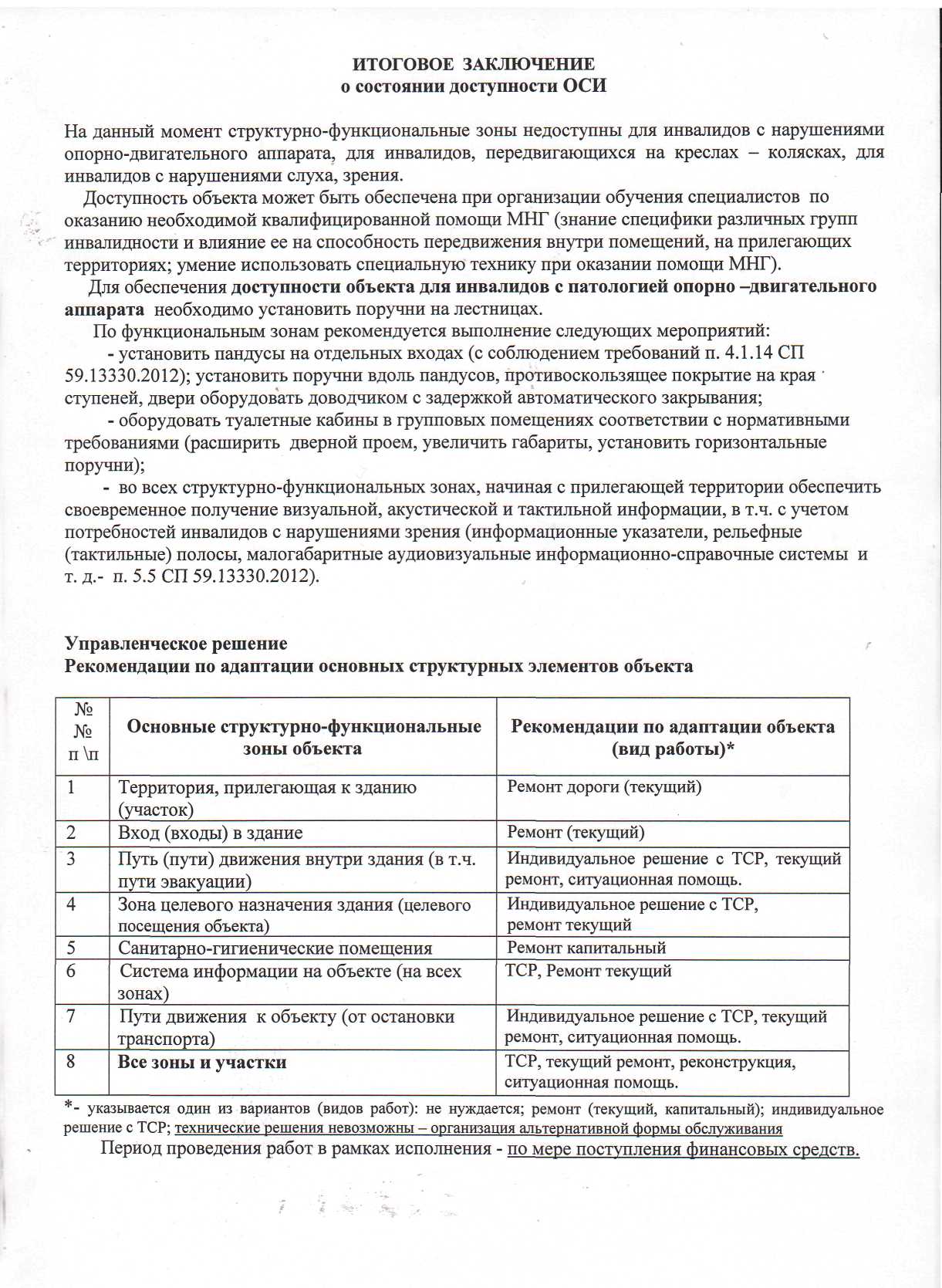 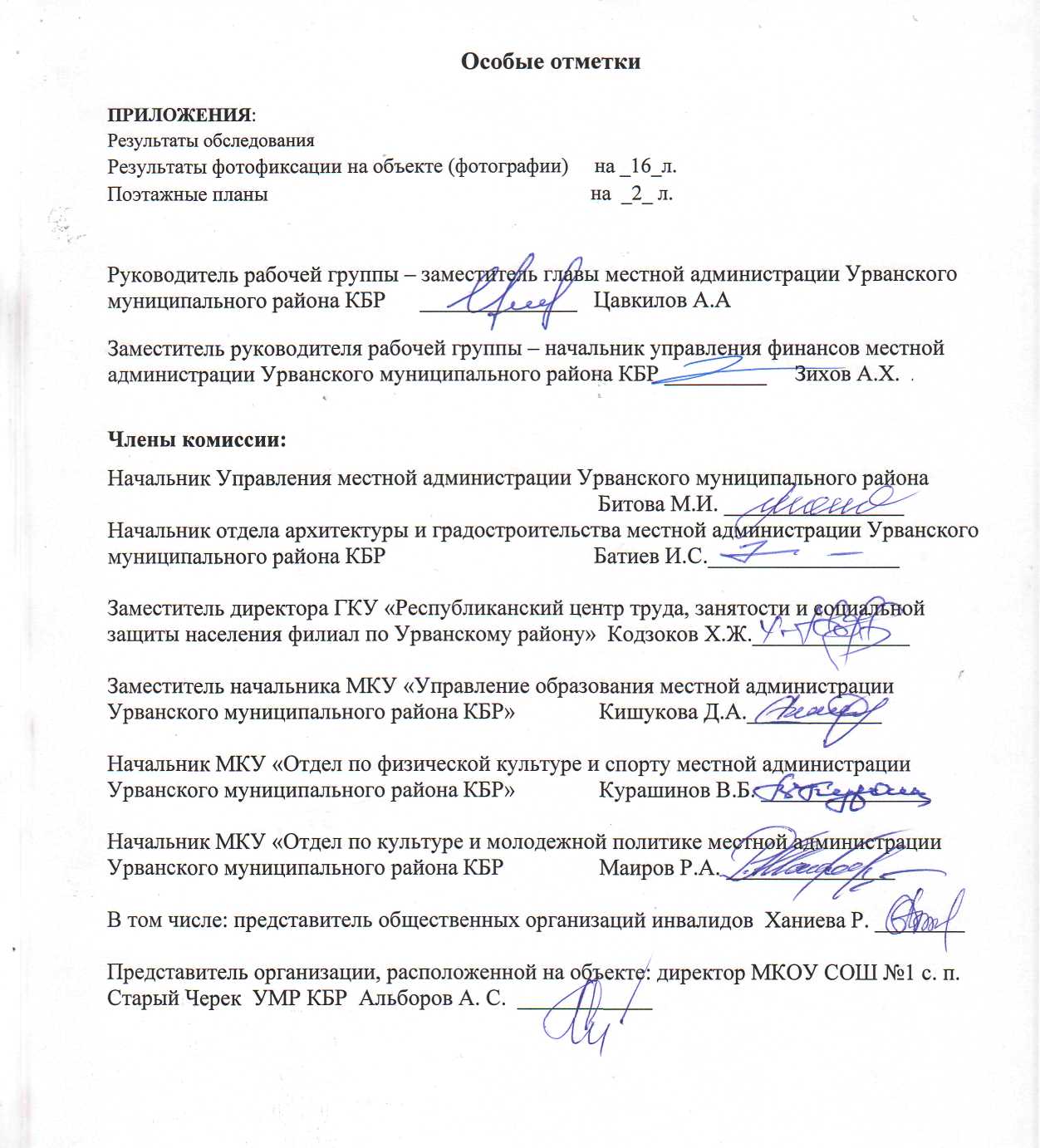 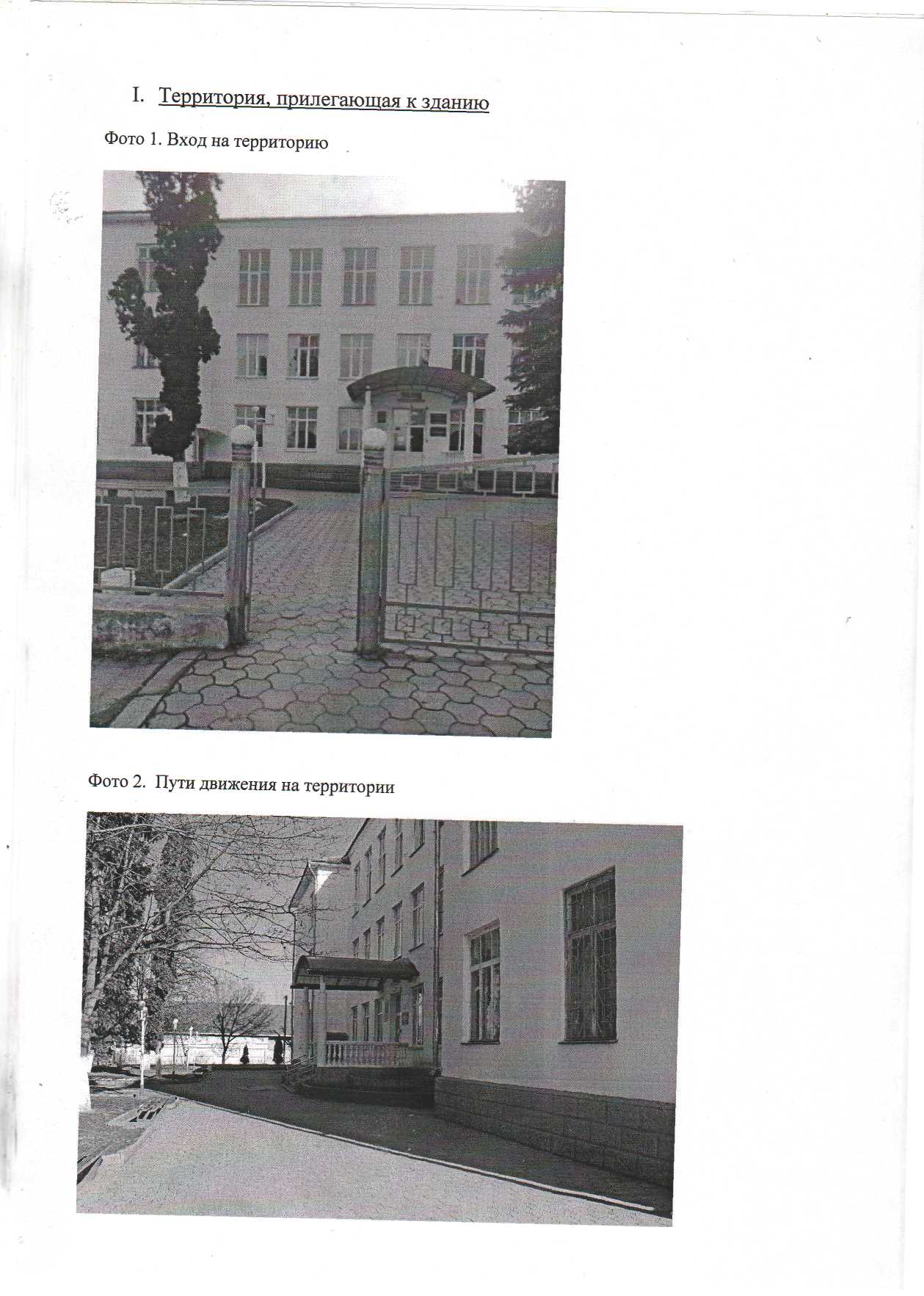 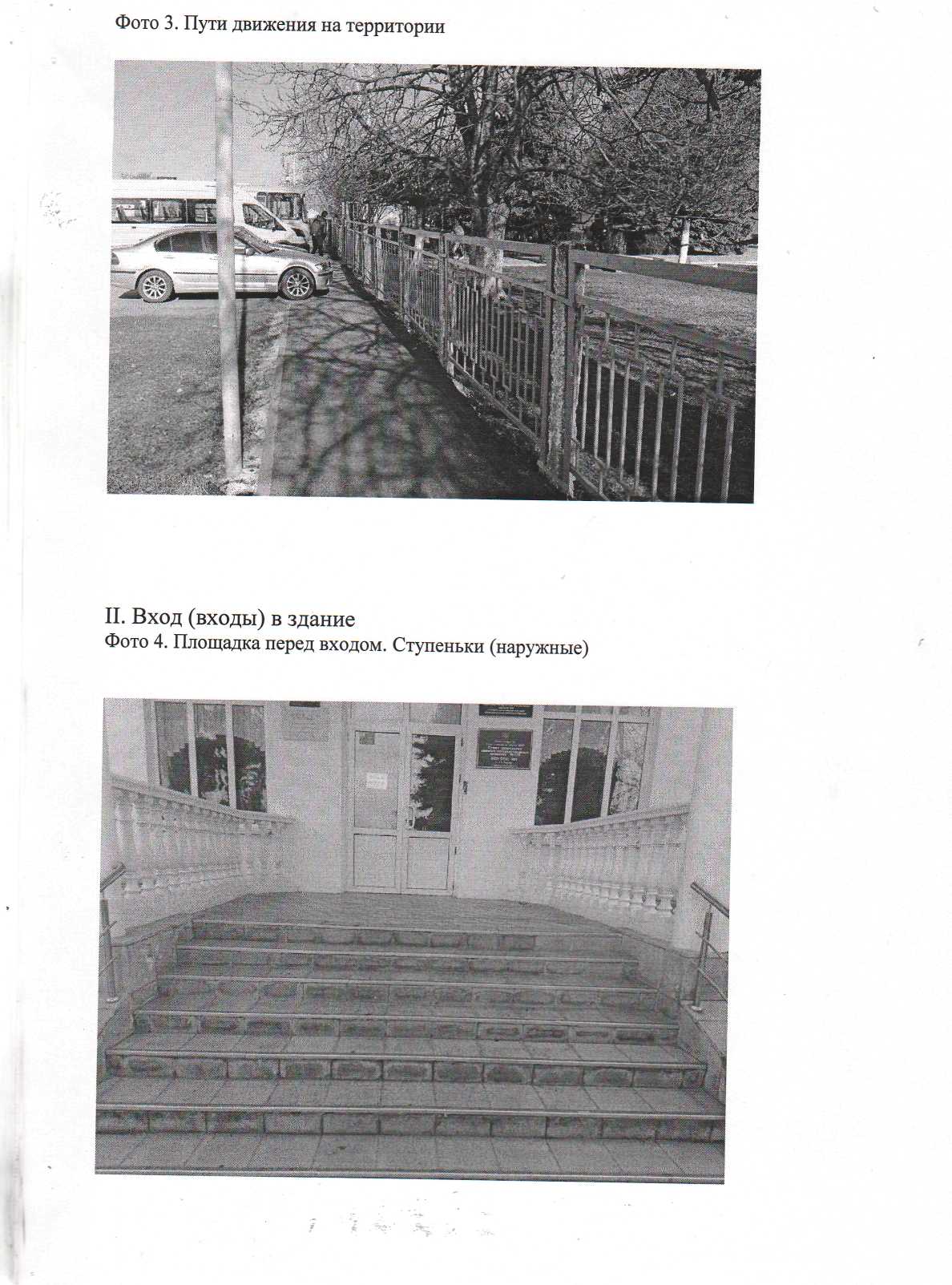 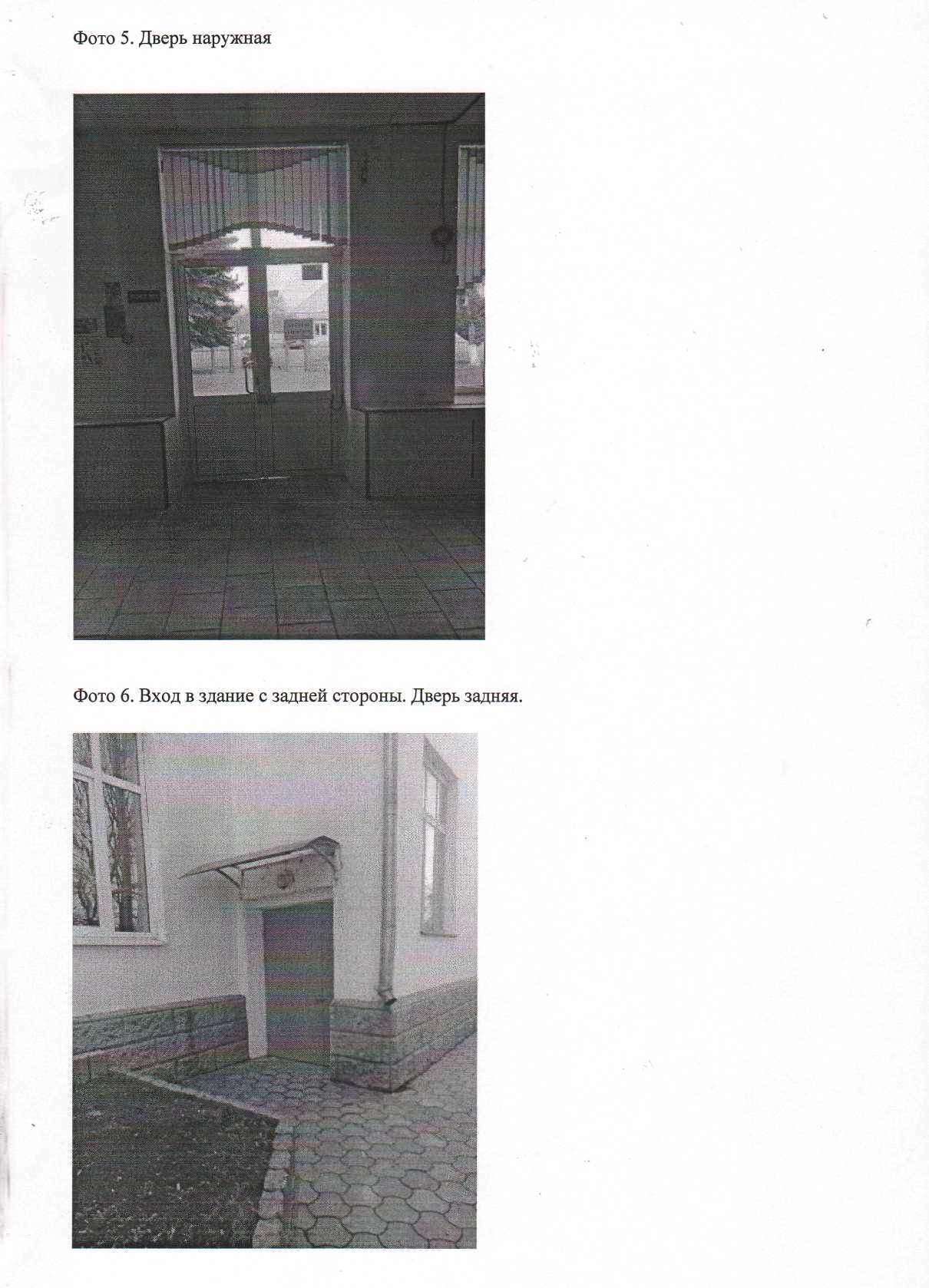 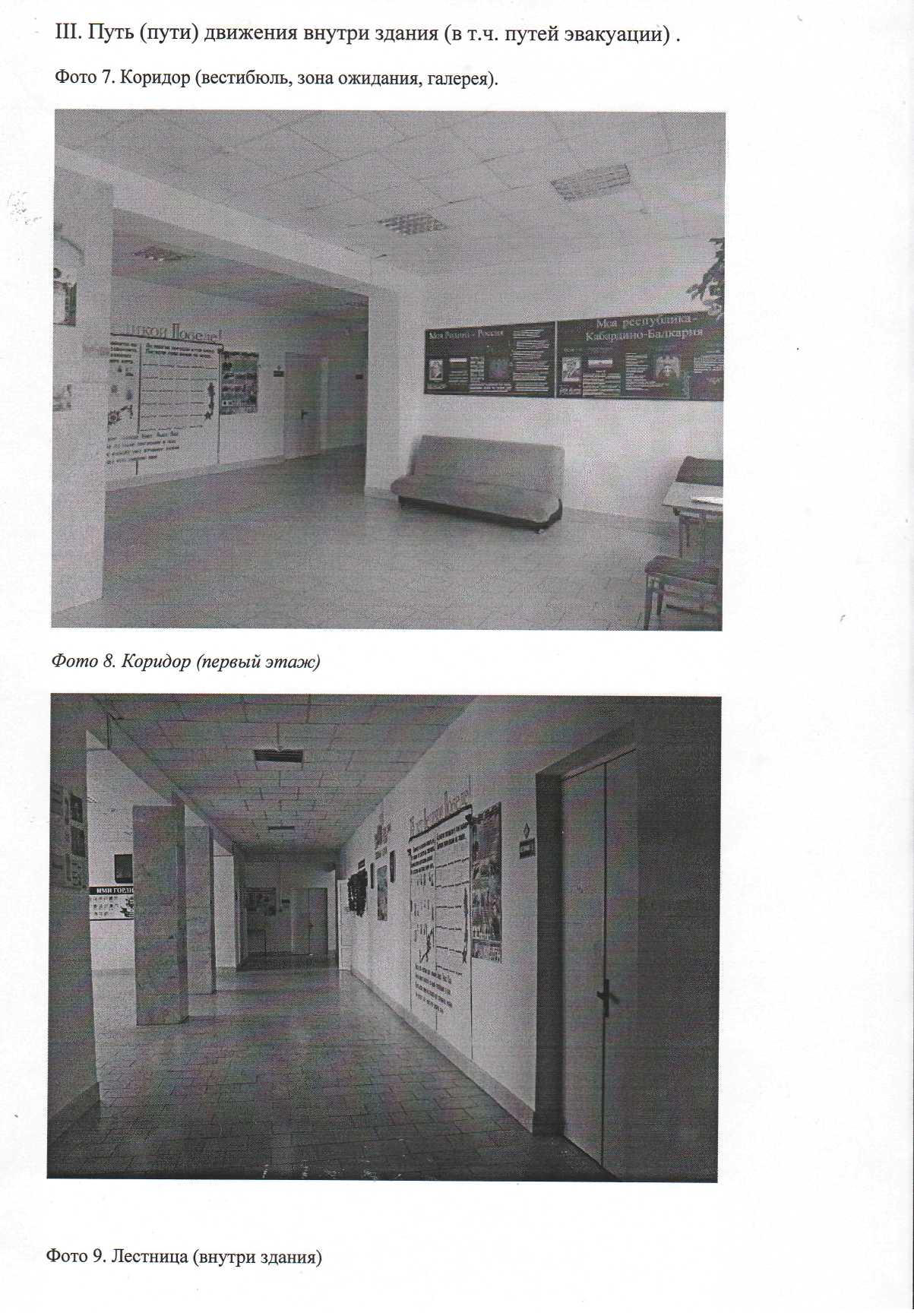 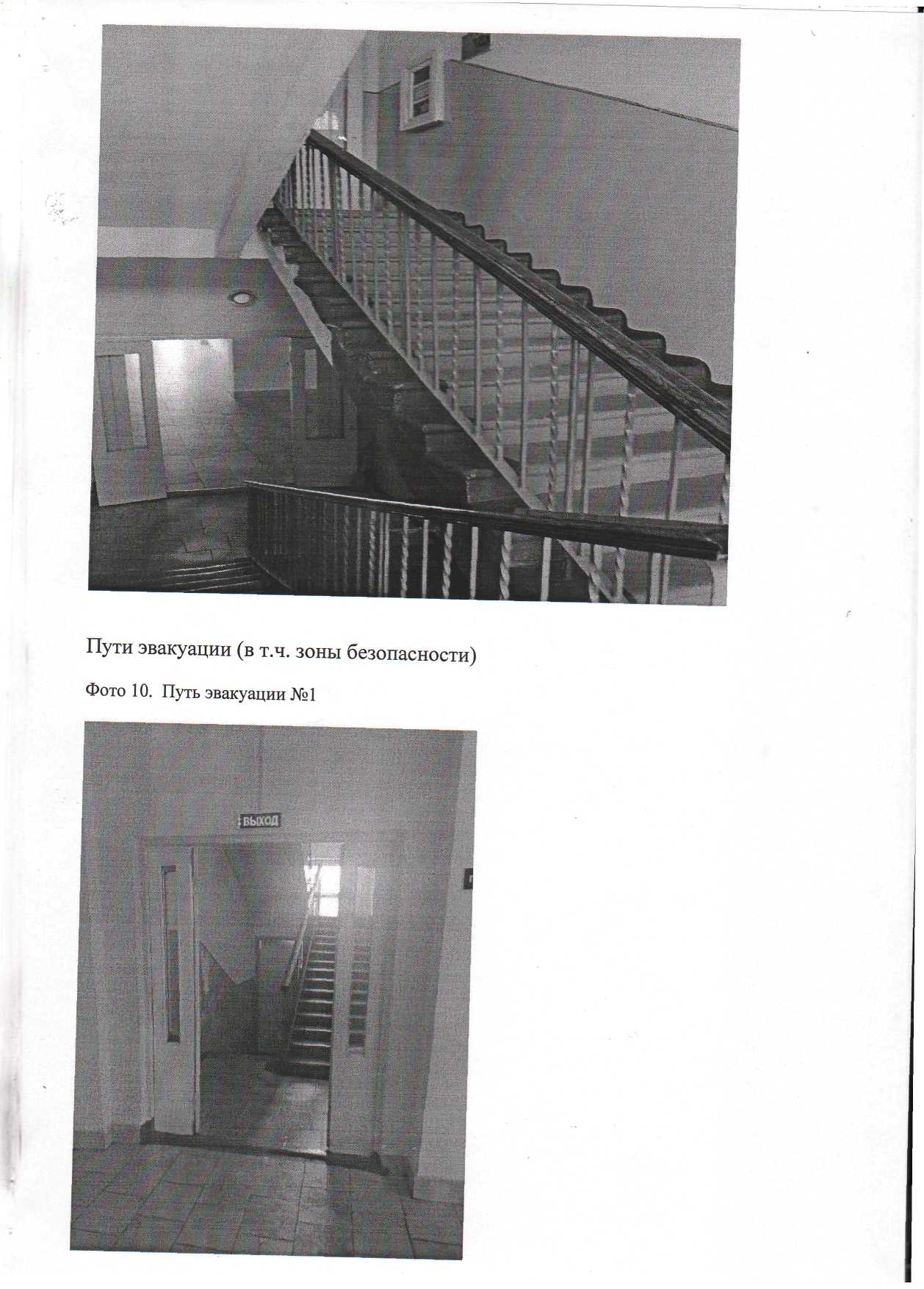 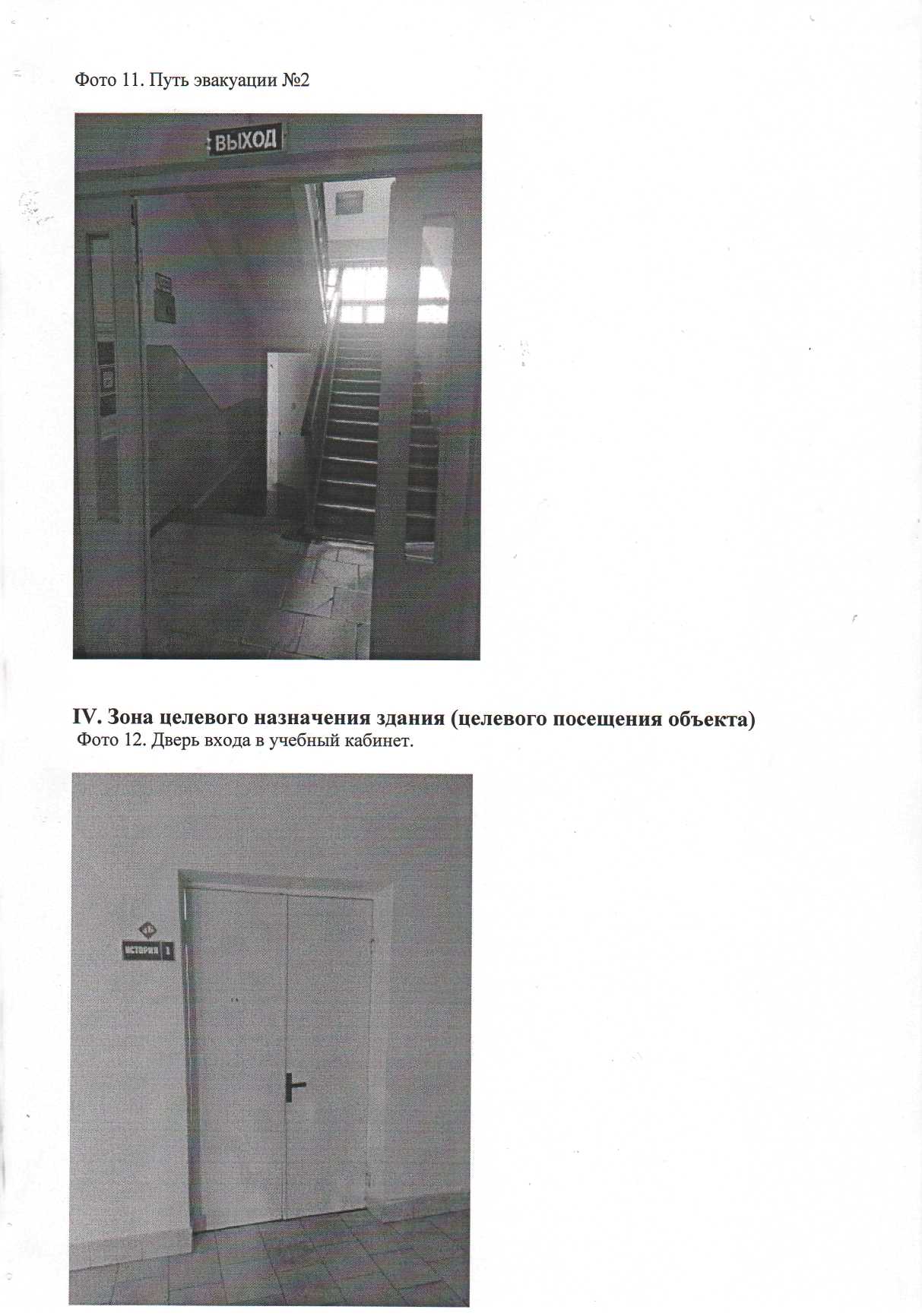 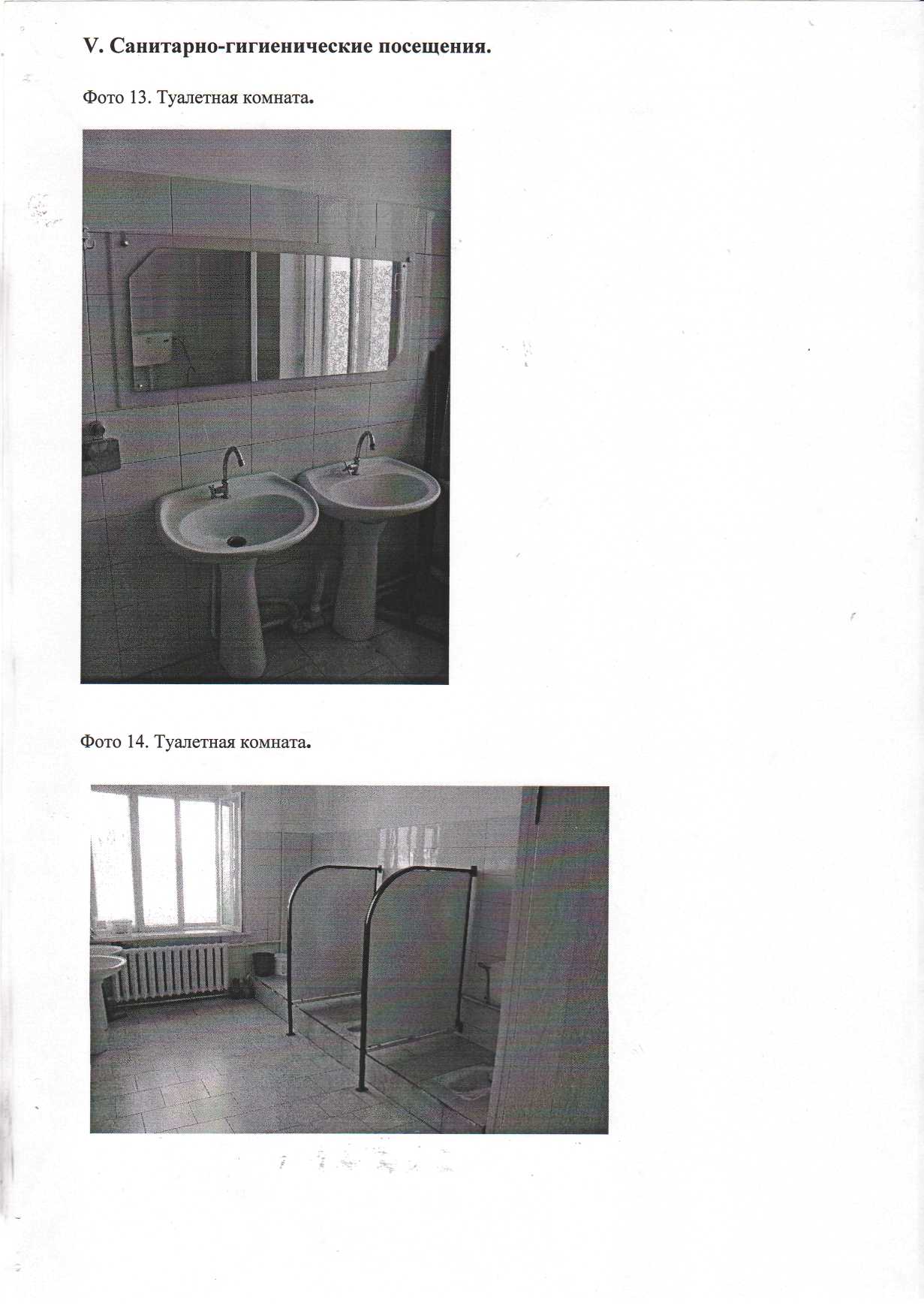 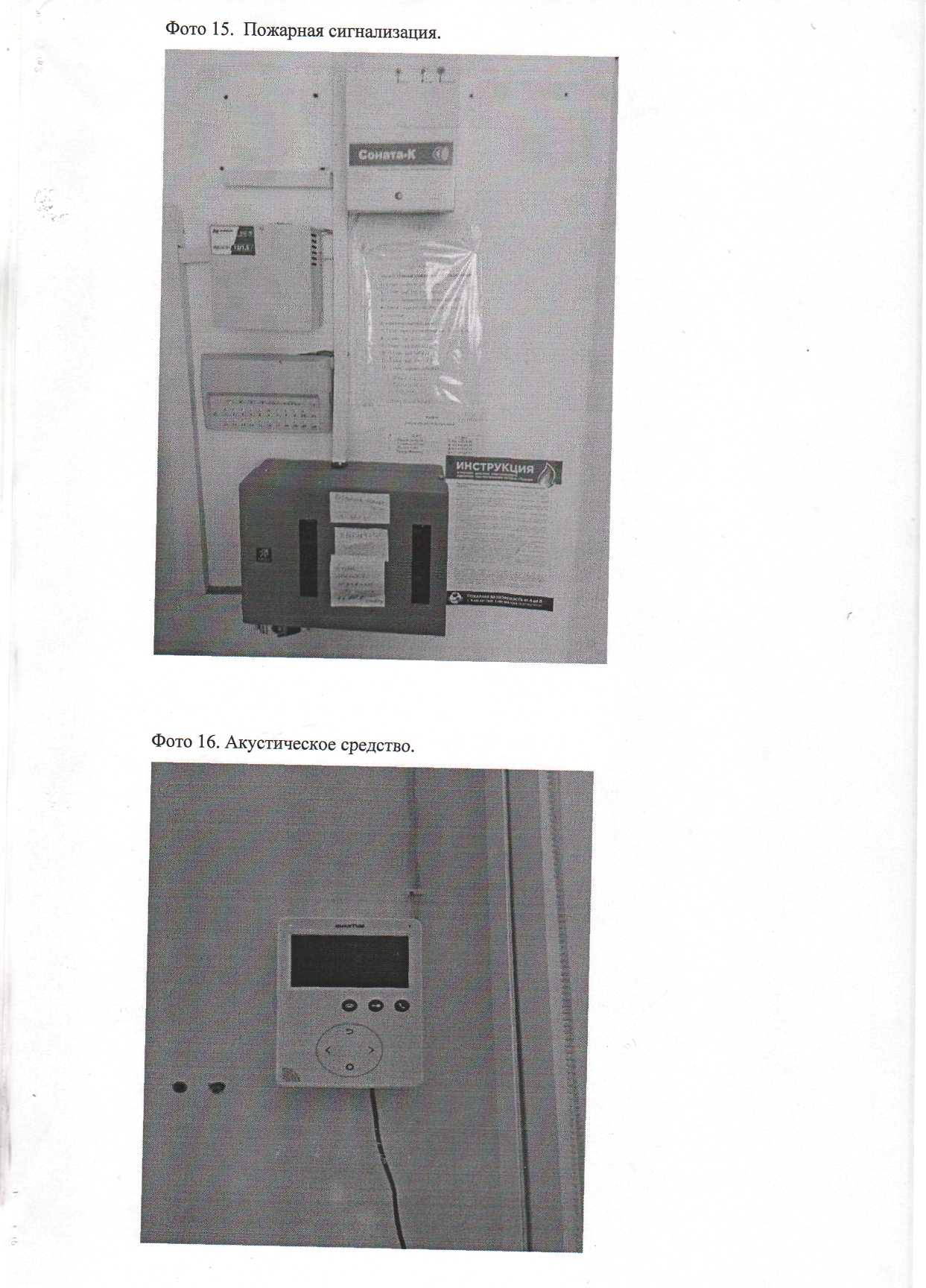 